Are You Looking for S.T.E.M. Resources?Thank you so much for joining me today. You don’t have to be a detective to find and receive S.T.E.M. grants but you do have to follow the clues closely.  If you were unable to join me today, my interactive activity included identifying a S.T.E.M. grant to complete and brainstorming ways to make your proposal unique and stand out from the rest.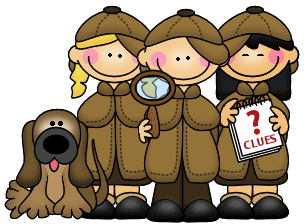 S.T.E.M. Grant CluesThink small.  Think mini-grants.  Completing several small grants can equate to the same amount, if not more, than a larger grant.Think nonconventional.  Use a literacy grant to fund a STEM project.  Request informational texts, iPads, and materials (post-its, index cards, glue sticks, tape, and etc.) that can be integrated into a STEM lesson.  Use an art grant to turn STEM into STEAM.Think outside of the box.  What will make your grant unique and different than someone else?You’re not in this alone.  Funders love to see collaboration; which can be students working in groups and/or collaboration involving parents/volunteers.Look at the previous winners’ submissions and/or grant titles to provide additional insight into an award-winning grant.Use the Engineering Design Process to help you throughout your grant writing process.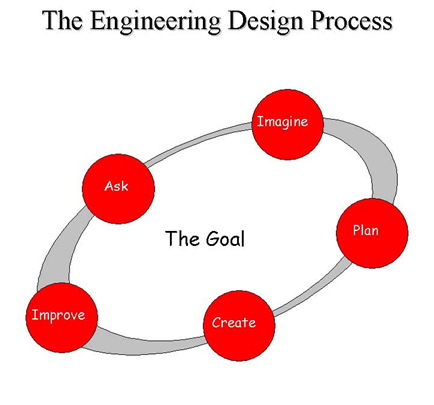 Ask  - What is the problem?  How have others approached it?  What are your constraints?Imagine – What are some solutions?  Brainstorm ideas.  Choose the best one.Plan – Draw a diagram.  Make lists of materials you will need.Create – Follow your plan and create something.  Test it Out!Improve – What works? What doesn’t? What could work better? Modify your designs to make it better.  Test it out!(Retrieved from EiE Engineering is Elementary)Funding Resources Burroughs Wellcome Fund PRISM (PRomoting Innovation in Science and Mathematics) up to $4,500.  ($3,000 for materials and $1,500 for Professional Development.) Deadline differs so please check the website. http://www.bwfund.org/grant-programs/science-education/promoting-innovation-science-and-mathematics/eligibilityNorth Carolina Council for Teachers of Mathematics Mini Grant (funding is based on proposal.)  http://www.ncctm.org/grants_scholarships.cfmNorth Carolina Science Teachers Association NCSTA Innovative Curriculum Support Grants up to $1,000 deadline September 15th or March 15th http://ncsta.org/index.php?option=com_content&view=section&layout=blog&id=9&Itemid=59Toshiba America Foundation Grant up to $1,000 deadline October 1st for Elementary and throughout the year for 6-12 for any proposal less than $5,000.  http://www.toshiba.com/taf/k5.jspNC Bright Ideas (Can be used for more than just STEM).  Grants range from $1,500 - $3,000 depending on your school.  http://www.ncbrightideas.com/ deadline mid-September.Wake Electric Classroom Technology grant up to $3,000.  Deadline mid-October http://www.wemc.com/classawards2.aspxDonors Choose. Ensure you get funded by writing a proposal with match offers. http://www.donorschoose.org and click on “Partner Funding Opportunities”NCTIES (NC Technology in Education Society) Grants up to $3,000 deadline 1st week in January.  http://www.ncties.org/recognition/grants/index.htmlNational Council of Teachers of Mathematics Grants.  Various deadlines throughout the year with grants ranging from $2,000 - $6,000.  Grants can pay for materials and even graduate courses. http://www.nctm.org/resources/content.aspx?id=198#grantsBookmark this page.  NC Environmental Education Grants Page.  Lots of grants which are updated frequently and listed by due dates.  http://web.eenorthcarolina.org/core/item/topic.aspx?tid=85010If you have any questions regarding S.T.E.M. grants please free to contact me.Tomika R. Altman-Lewis, M.EdBurton Magnet Elementary Schooltomika.altman-lewis@dpsnc.nethttp://integration-station.weebly.com/grants